AQS a.s. - divize Magic Box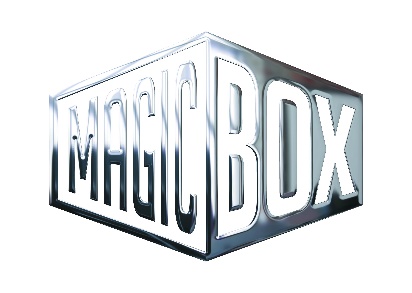 Na Klikovce 7, 140 00 Praha 4www.magicbox.czwww.facebook.com/magicbox.czJana ŠafářováPublic RelationsIČO: 62952820tel. 606 732 779Novinky na Blu-ray a DVD ÚNOR 2021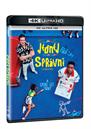 Jednej správně Blu-ray (UHD)
Do The Right Thing
MOC: 799,- Kč 
Datum vydání: 3.2.2021
linky: web makety:  2D  3D 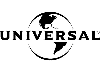 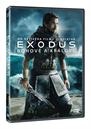 EXODUS: Bohové a králové DVD
Exodus: Gods and Kings
MOC: 99,- Kč 
Datum vydání: 3.2.2021
linky: web makety:  2D  3D 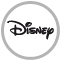 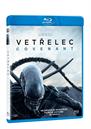 Vetřelec: Covenant Blu-ray
Alien: Covenant
MOC: 199,- Kč 
Datum vydání: 3.2.2021
linky: web makety:  2D  3D 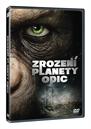 Zrození Planety opic DVD
Rise of the Planet of the Apes
MOC: 99,- Kč 
Datum vydání: 3.2.2021
linky: web makety:  2D  3D 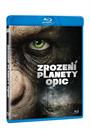 Zrození Planety opic Blu-ray
Rise of the Planet of the Apes
MOC: 199,- Kč 
Datum vydání: 3.2.2021
linky: web makety:  2D  3D 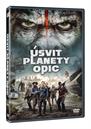 Úsvit planety opic DVD
Dawn of the Planet of the Apes
MOC: 99,- Kč 
Datum vydání: 3.2.2021
linky: web makety:  2D  3D 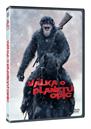 Válka o planetu opic DVD
War for the Planet of the Apes
MOC: 99,- Kč 
Datum vydání: 3.2.2021
linky: web makety:  2D  3D 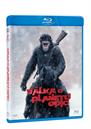 Válka o planetu opic Blu-ray
War for the Planet of the Apes
MOC: 199,- Kč 
Datum vydání: 3.2.2021
linky: web makety:  2D  3D 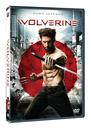 Wolverine DVD
Wolverine
MOC: 99,- Kč 
Datum vydání: 3.2.2021
linky: web makety:  2D  3D 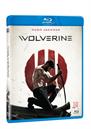 Wolverine Blu-ray
Wolverine
MOC: 199,- Kč 
Datum vydání: 3.2.2021
linky: web makety:  2D  3D 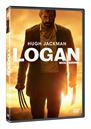 Logan: Wolverine DVD
Logan: Wolverine
MOC: 99,- Kč 
Datum vydání: 3.2.2021
linky: web makety:  2D  3D 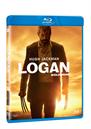 Logan: Wolverine Blu-ray
Logan: Wolverine
MOC: 199,- Kč 
Datum vydání: 3.2.2021
linky: web makety:  2D  3D 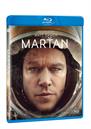 Marťan Blu-ray
The Martian
MOC:199,- Kč 
Datum vydání: 3.2.2021
linky: web makety:  2D  3D 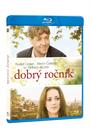 Dobrý ročník Blu-ray
A Good Year
MOC: 199,- Kč 
Datum vydání: 3.2.2021
linky: web makety:  2D  3D 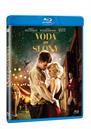 Voda pro slony Blu-ray
Water for Elephants
MOC: 199,- Kč 
Datum vydání: 3.2.2021
linky: web makety:  2D  3D 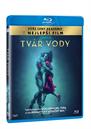 Tvář vody Blu-ray
The Shape of Water
MOC: 199,- Kč 
Datum vydání: 3.2.2021
linky: web makety:  2D  3D 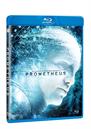 Prometheus Blu-ray
Prometheus
MOC: 199,- Kč 
Datum vydání: 3.2.2021
linky: web makety:  2D  3D 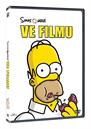 Simpsonovi ve filmu DVD
The Simpsons Movie
MOC: 99,- Kč 
Datum vydání: 3.2.2021
linky: web makety:  2D  3D 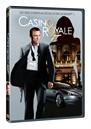 Casino Royale (2006) DVD
Casino Royale (2006)
MOC: 99,- Kč 
Datum vydání: 3.2.2021
linky: web makety:  2D  3D 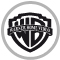 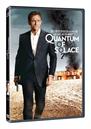 Quantum of Solace DVD
Quantum of Solace
MOC: 99,- Kč 
Datum vydání: 3.2.2021
linky: web makety:  2D  3D 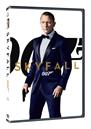 Skyfall DVD
Skyfall
MOC: 99,- Kč 
Datum vydání: 3.2.2021
linky: web makety:  2D  3D 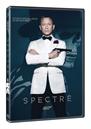 Spectre DVD
Spectre
MOC: 99,- Kč 
Datum vydání: 3.2.2021
linky: web makety:  2D  3D 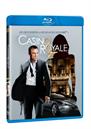 Casino Royale (2006) Blu-ray
Casino Royale (2006)
MOC: 299,- Kč 
Datum vydání: 3.2.2021
linky: web makety:  2D  3D 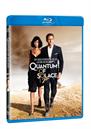 Quantum of Solace Blu-ray
Quantum of Solace
MOC: 299,- Kč 
Datum vydání: 3.2.2021
linky: web makety:  2D  3D 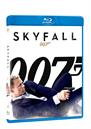 Skyfall Blu-ray
Skyfall
MOC: 299,- Kč 
Datum vydání: 3.2.2021
linky: web makety:  2D  3D 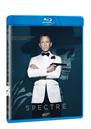 Spectre Blu-ray
Spectre
MOC: 299,- Kč 
Datum vydání: 3.2.2021
linky: web makety:  2D  3D 